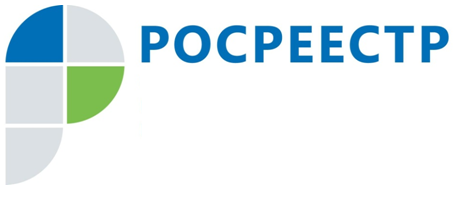 Управлением Росреестра по Тульской области составлен  рейтинг кадастровых инженеровУправление Росреестра по Тульской области подготовило рейтинг кадастровых инженеров, осуществляющих свою деятельность на территории Тульской области, за ноябрь 2019 года. Оценка эффективности кадастровых инженеров сформирована по такому показателю, как  доля принятых решений о приостановлении в кадастровом учете от объема поданных кадастровым инженером документов.Управление Росреестра по Тульской области рекомендует ознакомиться с рейтингом кадастровых инженеров перед заключением договора на выполнение кадастровых работ. Благодаря данному рейтингу граждане заочно могут составить представление о результатах профессиональной деятельности специалиста и снизить свои риски.№ п.п.ФИОНомер аттестатаКоличество приостановок (шт.)Общее количество заявлений (шт.)доля приостановок (%)1Абдуллаев Рамин Гасрет Оглы71-15-3960302Аверьянов Александр Евгеньевич71-11-15422293Алдошкин Константин Сергеевич71-13-33513734Александрова Раиса Николаевна21-11-280105Алексеева Мария Владимировна71-10-6811956Алексеева Юлия Валентиновна71-11-2200707Алёшина Яна Владимировна71-15-3980108Алисов Сергей Сергеевич77-11-4220409Алтынов Вячеслав Игоревич71-14-37206010Алякина Татьяна Владимировна71-15-413142511Аляшева Елена Александровна71-11-98250412Андреева Елена Александровна71-13-334111913Андреева Наталья Юрьевна71-14-39101014Анисимова Светлана Ивановна71-12-271015015Аносов Борис Георгиевич71-11-18603016Антонов Виктор Алексеевич71-11-18902017Антонова Елена Алексеевна71-10-103018Арон Марина Ильинична71-10-2010019Афанасьева Татьяна Михайловна29-11-581110020Афонина Вера Николаевна71-10-57013021Ачкасов Николай Алексеевич71-11-232135322Бакин Александр Владимирович71-15-418127423Баландин Сергей Павлович71-11-23502024Барабанова Ирина Владимировна71-15-429112825Барабанова Наталья Владимировна71-11-130011026Барулина Ольга Владимировна71-13-3512161327Баулина Людмила Владимировна67-12-0321125028Бахотский Денис Сергеевич57-10-506029Бахотский Максим Сергеевич57-11-5707030Беляков Андрей Сергеевич71-15-39909031Берендеева Дина Раисовна71-10-47125032Бибеа Екатерина Юрьевна71-11-16101033Бибеа Роман Владимирович71-11-160254034Бизина Ольга Анатольевна71-10-752151335Блудов Александр Борисович69-10-1001036Бобер Сергей Антонович71-11-192013037Боровичко Юлия Станиславовна71-13-331012038Бреева Елена Александровна71-11-217125039Бударин Александр Николаевич71-15-39208040Бударина Валентина Викторовна71-12-259476541Бурдикова Наталья Вячеславовна71-13-3493122542Бурмистрова Ольга Анатольевна71-11-190024043Быстримович Оксана Альбертовна71-15-406113844Васильева Марина Викторовна71-10-32132345Вашунин Евгений Николаевич71-11-231029046Вишневская Ирина Анатольевна71-13-332128447Вишнякова Олеся Евгеньевна71-12-3054301348Власова Татьяна Юрьевна71-15-397015049Воинцев Игорь Николаевич71-11-245012050Волкова Ольга Александровна71-12-294111951Воробьёв Антон Евгеньевич71-16-4751812,552Выборнова Валентина Михайловна71-15-40005053Высоцкая Юлия Алексеевна36-16-74101054Гаврилов Владимир Викторович71-13-3173311055Галкин Вячеслав Николаевич62-15-516011056Глазунова Елена Евгеньевна71-14-362028057Горностаева Наталья Николаевна48-15-43002058Грачева Марина Валентиновна71-11-17704059Гречишкина Виктория Вячеславовна71-12-300122560Грибкова Татьяна Владимировна71-15-412119561Григорьев Роман Николаевич71-11-23309062Гриценко Елена Олеговна71-11-111337863Губуров Евгений Георгиевич50-10-04356064Гулькина Ольга Викторовна71-11-25207065Гуреева Елена Анатольевна71-10-609066Гусева Евгения Николаевна36-11-23201067Гусева Наталья Ивановна71-16-46505068Гусева Светлана Андреевна36-14-592020069Гусейнов Валерий Олегович57-16-215010070Данилов Сергей Викторович77-12-1701110071Данилова Светлана Евгеньевна71-10-691110072Дацко Ольга Сергеевна71-10-3607073Дворниченко Татьяна Николаевна71-15-3942171274Демченко Екатерина Сергеевна36-16-71505075Демьянов Павел Алексеевич71-11-144070076Дергачева Елена Викторовна71-10-66114777Дешко Дмитрий Михайлович71-13-3234113678Добросердов Михаил Васильевич32-16-25601079Дроц Оксана Викторовна40-10-3106080Дроц Сергей Евгеньевич40-10-3008081Дульский Николай Николаевич08-10-202082Дьяков Игорь Николаевич71-11-222113883Евдокимова Ольга Владимировна71-14-3733211484Елисеева Юлия Владимировна40-10-1507085Еремин Николай Александрович71-11-17101086Ермакова Анна Владимировна86-11-148015087Ерошкин Алексей Владимирович71-11-243181388Ефименко Сергей Валериевич71-16-47701089Жданова Ольга Алексеевна38-13-6167116390Жмак Ольга Федоровна36-10-5301091Журавлева Елена Александровна71-14-381019092Зайвый Виталий Викторович71-10-82211093Зайвый Димитрий Витальевич71-10-116154094Зайцева Анастасия Николаевна71-15-4393132395Заплутанов Сергей Евгеньевич71-10-1507096Захарова Любовь Викторовна71-13-34506097Захарочкина Маргарита Александровна40-15-387171498Звездин Анатолий Юрьевич71-13-312181399Згурский Евгений Павлович71-16-4791363100Зенин Анатолий Николаевич57-12-105020101Зименков Алексей Викторович71-11-1470120102Золотухин Андрей Андреевич71-10-1232015103Зотов Максим Владимирович71-14-38932612104Зотов Петр Вячеславович71-11-1412445105Ильменский Илья Валерьевич71-13-3092454106Кавердова Ольга Александровна11-11-10511100107Казарин Андрей Николаевич71-16-48011010108Кайнов Алексей Михайлович71-11-2360100109Калашников Владимир Александрович71-12-284020110Камышная Светлана Владимировна71-10-1821020111Каретникова Татьяна Вячеславовна71-10-44104423112Карташова Светлана Анатольевна71-10-13050113Кваша Сергей Игоревич71-16-4671425114Квятковский Руслан Валентинович77-16-233020115Киндеева Татьяна Владимировна71-12-2892375116Киселева Дарья Николаевна36-11-296010117Киселёва Наталья Анатольевна71-12-2970370118Кожевников Александр Сергеевич24-15-862020119Койнова Татьяна Николаевна71-12-27422100120Колодницкий Андрей Михайлович71-12-27042814121Комаров Александр Юрьевич71-15-404060122Кондратенко Татьяна Викторовна71-11-2551911123Косоногов Николай Игоревич71-14-3581520124Костерева Екатерина Алексеевна71-16-4730160125Кравцова Екатерина Викторовна71-16-4740100126Крикунова Анна Александровна71-15-43011010127Крылов Александр Петрович71-10-55030128Кузиков Павел Сергеевич71-14-376080129Куликов Дмитрий Петрович71-16-4680330130Лазарев Виктор Александрович71-15-446080131Лазарева Наталья Валерьевна71-10-59080132Ланкина Надежда Валентиновна71-14-390060133Ларина Оксана Сергеевна71-15-410030134Латышева Маргарита Игоревна71-10-271138135Леонов Владимир Петрович71-11-13162030136Лепехин Дмитрий Викторович71-10-91128137Лисицина Жанна Евгеньевна71-10-34020138Лобанова Алла Владимировна77-10-750200139Лопатин Андрей Павлович36-11-231020140Лубенников Константин Егорович71-11-202040141Лямичев Роман Олегович71-11-2052633142Малютина Ольга Алексеевна71-15-433030143Маляренко Александр Дмитриевич71-12-275020144Мамедов Вусал Осман оглы57-16-2070890145Маркова Светлана Владимировна71-11-1070160146Матвеева Анастасия Владимировна71-16-4581313147Матрешин Вадим Александрович62-11-761119148Матюхов Сергей Дмитриевич71-16-461060149Медведев Алексей Вячеславович71-13-3384538150Мелёхин Алексей Юрьевич35-13-3231250151Мельникова Ольга Геннадьевна77-14-294010152Меркулова Галина Алексеевна71-11-244010153Миляев Сергей Владимирович71-11-1451333154Миляева Валентина Владимировна71-12-3031333155Миронов Андрей Валерьевич71-10-400160156Миронов Сергей Юрьевич71-11-2542825157Михалина Татьяна Ивановна71-11-1490290158Михеева Елена Сергеевна71-11-168040159Молчанов Игорь Александрови71-15-4070190160Морозов Алексей Александрович71-10-39020161Мосягина Галина Валерьевна71-11-153030162Мотина Марина Андреевна71-14-3632239163Моховов Евгений Юрьевич71-14-35721613164Муратова Светлана Павловна71-14-353060165Мурашов Андрей Николаевич71-11-1721432166Нагорный Евгений Валерьевич71-15-4400100167Никонорова Елена Юрьевна71-11-1270180168Нищенко Елена Михайловна71-11-1752450169Новиков Александр Сергеевич71-11-2582307170Новохатка Светлана Михайловна71-10-430110171Овинников Юрий Иванович71-11-246070172Окорокова Екатерина Владимировна71-16-4624488173Ольховикова Евгения Анатольевна26-13-514020174Осипенко Константин Эдуардович71-11-1641274175Пантелеев Сергей Викторович71-11-226040176Петренко Надежда Алексеевна71-10-700170177Петухов Дмитрий Анатольевич71-11-1832540178Петухова Наталья Николаевна71-10-190170179Пешехонцев Дмитрий Анатольевич71-12-2831137180Пешнин Владимир Валентинович71-10-62010181Писков Сергей Александрович71-10-2831323182Победина Валентина Станиславовна76-16-457090183Полынников Сергей Александрович57-14-1781425184Попов Иван Николаевич47-12-0401010185Попова Наталья Николаевна71-12-279060186Потапова Елена Александровна71-15-4090130187Преображенская Ирина Борисовна71-10-450110188Преображенская Татьяна Олеговна71-16-4521128189Прозоркевич Марина Викторовна71-14-3541333190Просветов Антон Владимирович62-13-369010191Прошков Владислав Викторович71-15-4481250192Прудникова Юлия Владимировна71-15-4361215193Пяткин Сергей Анатольевич71-11-1840120194Редкова Екатерина Алексеевна71-16-4531617195Рейм Илья Игоревич71-15-42641136196Решетова Карина Викторовна52-12-5140100197Родин Алексей Владимирович71-10-290160198Романова Мария Сергеевна71-16-4643359199Рылеев Александр Анатольевич71-11-1420330200Рябова Оксана Андреевна71-13-339020201Рябова Светлана Вячеславовна71-14-352020202Саакян Гриша Мгерович71-11-169020203Саватеева Марина Борисовна71-11-1082454204Савина Ксения Викторовна71-16-4691205205Сазонова Дарья Николаевна62-15-52722100206Самсонов Михаил Викторович77-11-20010207Сапроненко Елена Николаевна71-11-199030208Сенин Сергей Юрьевич71-10-71070209Сергеева Татьяна Евгеньевна71-15-449010210Сигунова Елена Ильинична71-11-1551128211Сильянов Дмитрий Андреевич77-13-3282540212Скопцова Галина Борисовна71-11-920110213Скотникова Наталья Станиславна57-11-73010214Скребунов Сергей Юрьевич71-13-31366110215Соломин Евгений Евгеньевич71-13-3161617216Спирин Роман Александрович71-11-135010217Стенякин Николай Николаевич71-11-1661195218Степаненко Екатерина Сергеевна36-11-173010219Сурмина Светлана Евгеньевна71-10-4931127220Суслова Светлана Александровна71-13-3501176221Сухарев Денис Сергеевич71-10-3821513222Сушкина Ольга Андреевна71-16-459060223Тарасов Артем Анатольевич71-15-441080224Терентьев Михаил Александрович71-12-272020225Тиханкина Юлия Юрьевна40-11-198050226Тишкина Татьяна Валерьевна71-16-4600110227Толстошеев Алексей Иванович71-11-13621811228Трусов Евгений Викторович71-10-3564713229Уткина Наталья Ивановна71-14-37042317230Федонина Марина Алексевна71-12-292070231Федосов Роман Александрович32-13-147010232Хабибулина Алла Петровна77-11-4486786233Хаит Роман Маркович71-14-3841147234Хайруллин Альберт Раисович71-10-500110235Ханина Софья Алексеевна71-10-640100236Хардикова Татьяна Николаевна71-13-3060320237Харитонова Нина Владимировна71-10-511250238Харламова Оксана Николаевна71-15-4340150239Хахаев Олег Алексеевич71-13-311010240Хахаева Светлана Леонидовна71-10-101138241Химченков Олег Игоревич32-14-1941250242Хохлов Александр Эдуардович71-12-2861215243Хрипливый Владимир Андреевич71-11-124040244Хрипливый Дмитрий Владимирович71-11-125090245Цинковская Елена Владимировна71-10-52020246Чермошанская Юлия Викторовна71-10-24030247Черников Вадим Иванович71-11-1201813248Чернышова Ольга Валерьевна71-13-322040249Четвериков Вадим Олегович71-13-32151436250Чечеткина Татьяна Тимофеевна71-10-531128251Чувашова Ольга Валерьевна52-10-800320252Чудновцев Александр Владимирович71-11-203050253Чукина Юлия Геннадьевна71-12-2991813254Шаховцева Елена Аркадьевна71-10-311176255Шидловская Ольга Викторовна71-11-1330140256Шмарова Людмила Николаевна57-11-781333257Шувалов Владимир Алексеевич71-11-1850100258Шулепов Кирилл Дмитриевич71-16-476060259Шутка Сергей Иванович71-10-21080260Щедров Максим Александрович71-15-4420440261Щедрова Елена Аркадьевна71-11-158010262Юлина Ольга Александровна71-10-200240263Юрова Ангелина Андреевна71-14-371060264Янина Елена Евгеньевна71-14-3641714